姓名谢品华性别女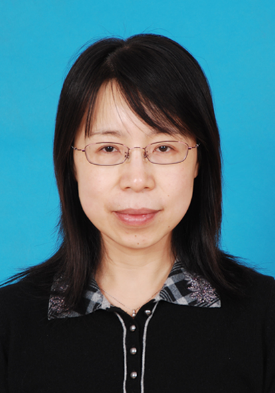 学历研究生学位博士职称研究员邮箱phxie@aiofm.ac.cn部门合肥研究院安徽光机所合肥研究院安徽光机所合肥研究院安徽光机所个人简历研究员，中科院安徽光机所副所长。多次承担和参加国家863、国家民用航天、中科院方向性创新项目。曾先后获国家、环保部、安徽省科技进步奖。获得安徽省“十佳”女科技工作者和安徽省“三八”红旗手荣誉称号、“科技奥运先进个人”荣誉称号、第十届“安徽青年科技奖”、第三届“中国科学院十大杰出妇女”提名奖、“全国三八红旗手”荣誉称号、全国“巾帼建功标兵”荣誉称号、中国环境科学学会第十届“优秀环境科技工作者奖”。研究员，中科院安徽光机所副所长。多次承担和参加国家863、国家民用航天、中科院方向性创新项目。曾先后获国家、环保部、安徽省科技进步奖。获得安徽省“十佳”女科技工作者和安徽省“三八”红旗手荣誉称号、“科技奥运先进个人”荣誉称号、第十届“安徽青年科技奖”、第三届“中国科学院十大杰出妇女”提名奖、“全国三八红旗手”荣誉称号、全国“巾帼建功标兵”荣誉称号、中国环境科学学会第十届“优秀环境科技工作者奖”。研究员，中科院安徽光机所副所长。多次承担和参加国家863、国家民用航天、中科院方向性创新项目。曾先后获国家、环保部、安徽省科技进步奖。获得安徽省“十佳”女科技工作者和安徽省“三八”红旗手荣誉称号、“科技奥运先进个人”荣誉称号、第十届“安徽青年科技奖”、第三届“中国科学院十大杰出妇女”提名奖、“全国三八红旗手”荣誉称号、全国“巾帼建功标兵”荣誉称号、中国环境科学学会第十届“优秀环境科技工作者奖”。研究员，中科院安徽光机所副所长。多次承担和参加国家863、国家民用航天、中科院方向性创新项目。曾先后获国家、环保部、安徽省科技进步奖。获得安徽省“十佳”女科技工作者和安徽省“三八”红旗手荣誉称号、“科技奥运先进个人”荣誉称号、第十届“安徽青年科技奖”、第三届“中国科学院十大杰出妇女”提名奖、“全国三八红旗手”荣誉称号、全国“巾帼建功标兵”荣誉称号、中国环境科学学会第十届“优秀环境科技工作者奖”。研究方向主要从事环境污染光学监测新技术和光学遥测技术研究。主要从事环境污染光学监测新技术和光学遥测技术研究。主要从事环境污染光学监测新技术和光学遥测技术研究。主要从事环境污染光学监测新技术和光学遥测技术研究。招生专业光学、环境工程专业，大气成分光谱探测技术、区域大气污染观测研究方向光学、环境工程专业，大气成分光谱探测技术、区域大气污染观测研究方向光学、环境工程专业，大气成分光谱探测技术、区域大气污染观测研究方向光学、环境工程专业，大气成分光谱探测技术、区域大气污染观测研究方向代表性科研成果1) Observation of CO2 regional distribution using an Airborne Infrared Remote Sensing Spectrometer System in the North China Plain - Remote Sensing - 2019 - 201911001232) Simultaneous measurement of NO and NO2 by a dual-channel cavity ring-down spectroscopy technique - Atmospheric Measurement Techniques - 2019 - 2019, 12(6): 3223-32363) Development of a field system for measurement of tropospheric OH radical using laser-induced fluorescence technique - Optics express - 2019 - 2019, 27(8): A419-A435.4) Ground-based MAX-DOAS observations of tropospheric formaldehyde VCDs and comparisons with the CAMS model at a rural site near Beijing during APEC 2014 - Atmospheric Chemistry and Physics - 2019 - 2019, 19(5): 3375-33935) Ground-based MAX-DOAS observations of tropospheric aerosol,NO2,SO2andHCHO in Wuxi,China,from 2011to2014 - Atmos. Chem. Phys. - 2017 - 17, 2189-2215，6) Emission Flux Measurement Error with a Mobile DOAS System and Application to NOx Flux Observations, - Sensors - 2017 - 17, 2317) Diode laser CRDsfor in situ measurement of NO3 radical in ambient air - J Quant Spectrosc Radiat Transfer - 2015 - 166: 23–291) Observation of CO2 regional distribution using an Airborne Infrared Remote Sensing Spectrometer System in the North China Plain - Remote Sensing - 2019 - 201911001232) Simultaneous measurement of NO and NO2 by a dual-channel cavity ring-down spectroscopy technique - Atmospheric Measurement Techniques - 2019 - 2019, 12(6): 3223-32363) Development of a field system for measurement of tropospheric OH radical using laser-induced fluorescence technique - Optics express - 2019 - 2019, 27(8): A419-A435.4) Ground-based MAX-DOAS observations of tropospheric formaldehyde VCDs and comparisons with the CAMS model at a rural site near Beijing during APEC 2014 - Atmospheric Chemistry and Physics - 2019 - 2019, 19(5): 3375-33935) Ground-based MAX-DOAS observations of tropospheric aerosol,NO2,SO2andHCHO in Wuxi,China,from 2011to2014 - Atmos. Chem. Phys. - 2017 - 17, 2189-2215，6) Emission Flux Measurement Error with a Mobile DOAS System and Application to NOx Flux Observations, - Sensors - 2017 - 17, 2317) Diode laser CRDsfor in situ measurement of NO3 radical in ambient air - J Quant Spectrosc Radiat Transfer - 2015 - 166: 23–291) Observation of CO2 regional distribution using an Airborne Infrared Remote Sensing Spectrometer System in the North China Plain - Remote Sensing - 2019 - 201911001232) Simultaneous measurement of NO and NO2 by a dual-channel cavity ring-down spectroscopy technique - Atmospheric Measurement Techniques - 2019 - 2019, 12(6): 3223-32363) Development of a field system for measurement of tropospheric OH radical using laser-induced fluorescence technique - Optics express - 2019 - 2019, 27(8): A419-A435.4) Ground-based MAX-DOAS observations of tropospheric formaldehyde VCDs and comparisons with the CAMS model at a rural site near Beijing during APEC 2014 - Atmospheric Chemistry and Physics - 2019 - 2019, 19(5): 3375-33935) Ground-based MAX-DOAS observations of tropospheric aerosol,NO2,SO2andHCHO in Wuxi,China,from 2011to2014 - Atmos. Chem. Phys. - 2017 - 17, 2189-2215，6) Emission Flux Measurement Error with a Mobile DOAS System and Application to NOx Flux Observations, - Sensors - 2017 - 17, 2317) Diode laser CRDsfor in situ measurement of NO3 radical in ambient air - J Quant Spectrosc Radiat Transfer - 2015 - 166: 23–291) Observation of CO2 regional distribution using an Airborne Infrared Remote Sensing Spectrometer System in the North China Plain - Remote Sensing - 2019 - 201911001232) Simultaneous measurement of NO and NO2 by a dual-channel cavity ring-down spectroscopy technique - Atmospheric Measurement Techniques - 2019 - 2019, 12(6): 3223-32363) Development of a field system for measurement of tropospheric OH radical using laser-induced fluorescence technique - Optics express - 2019 - 2019, 27(8): A419-A435.4) Ground-based MAX-DOAS observations of tropospheric formaldehyde VCDs and comparisons with the CAMS model at a rural site near Beijing during APEC 2014 - Atmospheric Chemistry and Physics - 2019 - 2019, 19(5): 3375-33935) Ground-based MAX-DOAS observations of tropospheric aerosol,NO2,SO2andHCHO in Wuxi,China,from 2011to2014 - Atmos. Chem. Phys. - 2017 - 17, 2189-2215，6) Emission Flux Measurement Error with a Mobile DOAS System and Application to NOx Flux Observations, - Sensors - 2017 - 17, 2317) Diode laser CRDsfor in situ measurement of NO3 radical in ambient air - J Quant Spectrosc Radiat Transfer - 2015 - 166: 23–29